Страхование животныхСтрахование сельскохозяйственных животныхСтрахование сельскохозяйственных животных - одна из самых эффективных возможностей защитить хозяйство от серьёзных убытков и снизить финансовые риски в случае непредвиденных событий. Это гарантированный способ избежать больших потерь, вызванных утратой животных в результате влияния различных неблагоприятных событий.Почему страхование животных целесообразно:Защищает практически от любого природного или техногенного события, которое может явиться причиной гибели животных;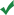 Позволяет существенно снизить финансовые потери при наступлении неблагоприятных событий;Минимизирует риск банкротства предприятия по причине гибели животных из-за катастрофических рисков.Преимущества страхования животных в АО СК «РСХБ-Страхование»:Страхование животных от широкого спектра заболеваний, приносящих большой экономический ущерб, том числе страхование:свиней от Африканской чумы свиней (АЧС)птицы от Высокопатогенного птичьего гриппа (ВПГП)КРС, МРС и свиней от ящура и скрытых болезней (например, репродуктивно-респираторный синдром свиней (РРСС) или трансмиссивный энтерит)Страхование риска «Отчуждение»Страхование от перерыва в производствеИндивидуальный подход к каждому клиентуВысокая надёжность страховых операций подкреплена программами перестрахования в лидирующих отечественных и международных перестраховочных компаниях: Partner Reinsurance Europe SE, АО РНПК и другихМожно застраховать:Также не принимаются на страхование:Домашние собаки и кошки старше 10 лет.Больные, травмированные, истощённые, находящиеся в положении дородового и послеродового залёживания животные, а также животные, у которых при последнем исследовании на бруцеллёз, туберкулёз, лейкоз или другие болезни установлена положительная реакция.Животные, находящиеся в зоне, которой угрожают обвалы, оползни, наводнения и другие стихийные бедствия, с момента объявления в установленном порядке о такой угрозе компетентными органами.Животные, находящиеся в зоне, в которой введён режим повышенной готовности или чрезвычайной ситуации.Животные в тех местностях или хозяйствах, где установлен карантин по инфекционному заболеванию, за исключением страхования животных таких видов, которые не восприимчивы к данному заболеванию.Инкубационные яйца.По риску «Болезни» – животные, находящиеся на профилактическом карантине, за исключением страхования животных таких видов, которые не восприимчивы к данному заболеванию.Страхование сельскохозяйственных животных с государственной поддержкойСтрахование сельскохозяйственных животных с государственной поддержкой осуществляется на основании Федерального закона от 25 июля 2011 года «О государственной поддержке в сфере сельскохозяйственного страхования» № 260-ФЗ.При заключении договора Вы оплачиваете 50% страховой премии, рассчитанной по ставкам для расчета субсидий, остальная часть компенсируется из государственного бюджета.Наличие договора страхования может быть обязательным условием для получения государственных субсидий по отдельным направлениям в сфере производства сельскохозяйственной продукции.Классическое (добровольное) страхование сельскохозяйственных животныхПомимо страхования сельскохозяйственных животных с государственной поддержкой мы предлагаем добровольное страхование животных. В отличие от страхования с господдержкой, предусматривающего стандартный список страховых событий и объектов страхования, Вы сами выбираете, кого страховать и от каких именно рисков.На Ваше усмотрение мы предлагаем возможность заключения договора страхования как по отдельным страховым рискам, так и по полному пакету «от всех рисков».Страхование проводится как в местах стационарного содержания животных и местах выпаса, так и на период их транспортировки при перевозке всеми видами специализированного транспорта.Дополнительные страховые события при страховании животных на период их транспортировки:крушение, падение, перевёртывание, сход с рельсов, посадка на мель перевозочных средств, столкновение перевозочных средств между собой и их удар о подвижные, неподвижные или плавучие предметы (включая лёд), дорожно-транспортное происшествие, провал мостов, обвал тоннелей;утрата животных вследствие пропажи без вести перевозочного средства.При добровольном страховании сельскохозяйственных животных дополнительно возможно страхование от потери прибыли в результате снижения объёмов производства или перерыва в производственной деятельности животноводческого хозяйства, вызванных:гибелью, утратой животных;запретом на продажу продукции, возникшим в результате объявления карантина в районе, области (в том числе в связи с заболеванием животных в соседних хозяйствах);признанием продуктов убоя забитых животных (мяса и т.д.), продукции животноводства (молока, яиц и т.д.) санитарным контролем полностью или частично не пригодными для употребления в пищу.Страхование осуществляется в рамках следующих программ:1 Перечень заразных болезней животных, утвержденного Приказом Минсельхоза РФ №242 от 24 июня 2013 г.Сельскохозяйственных животныхНе принимаются на страхованиеКрупный рогатый скот (КРС): коров, быков, бычков, нетелей, телок.Коровы старше 10 лет, быки-производители и волы старше 6 лет (в хозяйствах, имеющих статус племенных репродукторов, быки-производители старше 4 лет).Мелкий рогатый скот (МРС): овец, коз.Овцематки, козы старше 6 лет, бараны-производители старше 5 лет.Лошадей, верблюдов, оленей.Лошади, верблюды, ослы, мулы, олени старше 15 лет.Свиней.Свиноматки старше 4 лет, хряки-производители старше 5 лет (в хозяйствах, имеющих статус племенных репродукторов, хряки-производители старше 4 лет).Пушных зверей: кроликов, нутрий, норок и др.Сельскохозяйственную птицуКур, уток, гусей, перепелов, фазанов, страусов, цесарок и прочую птицу.Семьи пчёл при страховании с господдержкой.Страхование с государственной поддержкойДострахование дополнительных рисков к страхованию с государственной поддержкойКлассическое (добровольное) страхованиеСтраховой случайСтраховой случайСтраховой случайЗаразные болезни животных согласно Перечня заразных болезней животных1.
Возникновение очага заразной болезни на территории страхования сельскохозяйственных животных (согласно Перечня)1, для ликвидации которого по решению органов и (или) должностных лиц, имеющих на это право в соответствии с ветеринарным законодательством РФ, производится убой (уничтожение) сельскохозяйственных животных.Болезни (дополнительный перечень к болезням, включённым при страховании с господдержкой).Болезни (инфекционные, инвазионные, незаразные).Воздействие всех, нескольких или одного из опасных для производства сельскохозяйственной продукции природных явлений и стихийных бедствий (удар молнии, землетрясение, сильная пыльная (песчаная) буря, ураганный ветер, сильная метель, буран, наводнение, обвал, сход снежных лавин, сель, оползень).Стихийные бедствия (смерч, шквал и другие).Стихийные бедствия (ураганный ветер (ураган), смерч, шквал, удар молнии, наводнение, землетрясение, сильная метель, оползень, обвал, сель, сход снежных лавин и другие).Нарушение электро-, тепло-, водоснабжения в результате опасных природных явлений и стихийных бедствий, если условия содержания животных предусматривают обязательное использование электрической, тепловой энергии, воды.Нарушение электро-, тепло-, водоснабжения вследствие аварии на электросетях, водопроводе, газовых и тепловых магистралях, в системе вентиляции, отказа оборудования, связанных с производственным процессом и/или жизнеобеспечением животных, если условия содержания животных предусматривают обязательное использование электрической и тепловой энергии, воды.Нарушение электро-, тепло-, водоснабжения в результате стихийных бедствий и/или аварий, если условия содержания животных предусматривают обязательное использование электрической и тепловой энергии, воды.Несчастный случай (взрыв, солнечный или тепловой удар, удушение (асфиксия), укус змей и ядовитых насекомых, замерзание, утопление, переохлаждение, падение в ущелье, нападение диких животных, травматические повреждения, попадания под транспортное средство, падение летательных аппаратов, их обломков или груза, падение деревьев, столбов, мачт освещения, элементов наружной рекламы и прочих предметов на застрахованных животных).Несчастный случай (взрыв, солнечный или тепловой удар, удушение (асфиксия), укус змей или ядовитых насекомых, замерзание, утопление, переохлаждение, падение в ущелье, нападение диких животных, травматические повреждения, попадание под транспортное средство, падение летательных объектов, их обломков или груза, падение деревьев, столбов, мачт освещения, элементов наружной рекламы и прочих предметов на застрахованных животных).Массовые отравленияОтравление
Исключение – массовые отравления в соответствии с критериями при страховании с господдержкой.Отравление ядовитыми травами и веществами.Противоправные действия третьих лицПротивоправные действия третьих лицПожар (пожар, пожар от удара молнии, природный пожар, взрыв, включая сопутствующее воздействие продуктов горения, взрыва и мер пожаротушения).Отчуждение (утрата животных в результате их изъятия по решению по решению руководителя исполнительного органа государственной власти субъекта Российской Федерации в целях предотвращения возникновения и ликвидации очагов особо опасных болезней животных, указанных в перечне болезней, при которых допускается отчуждение животных и изъятие продуктов животноводства, утверждаемому Минсельхозом России, вспышка которых зарегистрирована на территории страхования и/или вне территории страхования.Срок страхованияСрок страхованияСрок страхованияНе менее одного года.Идентично страхованию, осуществляемому с государственной поддержкой.Любой срок по соглашению Страховщика и Страхователя.Страховая суммаСтраховая суммаСтраховая суммаНе менее 70 % от страховой стоимости (действительной стоимости) в месте нахождения в день заключения договора страхования.Идентично страхованию, осуществляемому с государственной поддержкой.По соглашению сторон, в любом случае не может превышать страховую стоимость (действительную стоимость) в месте нахождения в день заключения договора страхования.
По соглашению Сторон может использоваться условие «первого риска», т.е. при наступлении страхового случая страховое возмещение выплачивается в размере реального (фактически) понесённого ущерба, но не более страховой суммы (лимита ответственности), без учёта соотношения между страховой суммой и его страховой стоимостью.